       Стреловые краиы на спецшасси зарубежных фирм, используемые в отечественном мостостроении. Наибольшее распространение в мостостроении получили стреловые краны японской фирмы «Като» на специальном шасси нормальной базы с телескопической балочной стрелой, оснащенные двумя дизельными двигателями— один для передвиження крана, второй — для привода всех остальных рабочих операций с помощью многомоторного объемного гидропривода  высокого  давления.Используется пять типоразмеров кранов: мод. К-160 S-F1 грузоподъемностью 16 т (3.14); мод K-300S 30 т (3.15); мод. K-450S 40 т (3.16); мод. К-750 У5 75 т (3.17); мод. K-1200S 120 т (3.18).Все эти краиы имеют следующие конструктивные особенности:предназначены для строительных, монтажных, а также погрузочно-раз-грузочных работ при температуре ±40 °С; при монтаже опор мостов, строительстве малых искусственных сооружений, навесной сборке металлических мостов;ходовая часть крана представляет собой многоосное специальное платформенное шасси с трехместной кабиной   управления,   установленной в ее передней части и служащей лишь для управления передвижением. Ходовые рамы оснащеиы четырьмя выдвижными балочными опорными домкратами  (аутригерами);для приведения из транспортного положения в рабочее, и наоборот, не требуются какие-либо монтажные и демонтажиые операции. Габарит по высоте в транспортном положении не превышает 4 м, а погрузочный габарит по ширине 3 м;,WWW.TECHSTORY.RU
Сайт о механических экскаваторах, старой строительной,
авто- и железнодорожной технике.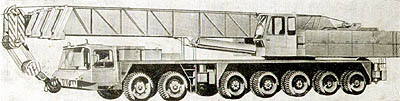 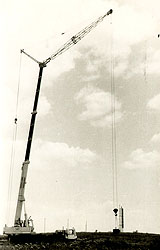 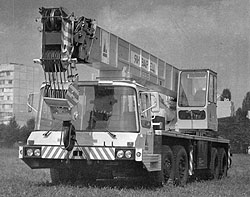 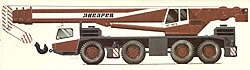 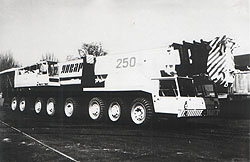 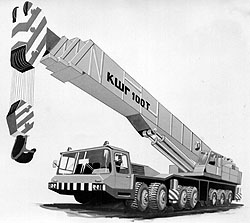 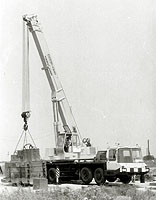 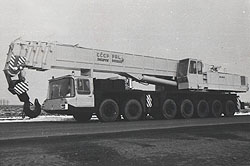 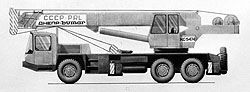 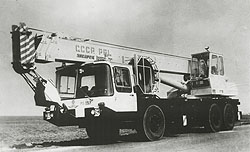 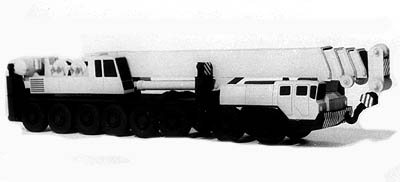 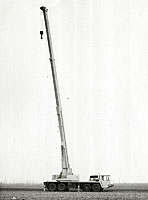 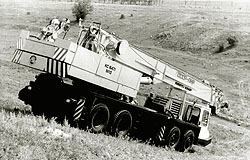 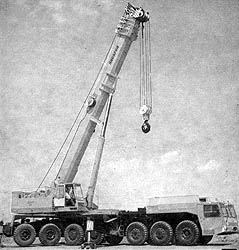 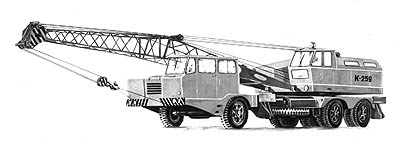 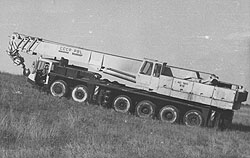 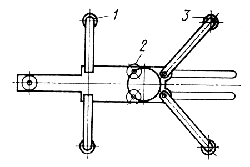 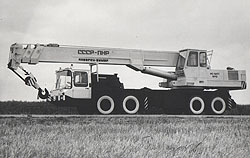 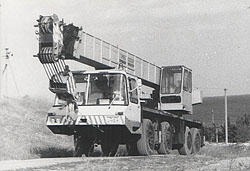 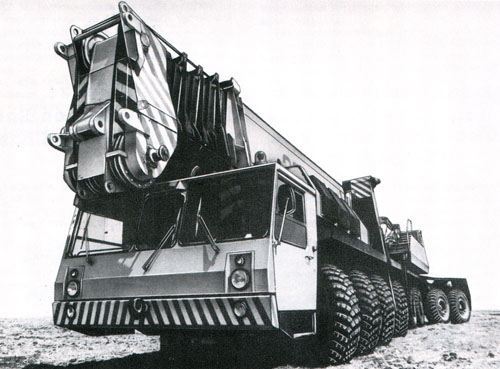 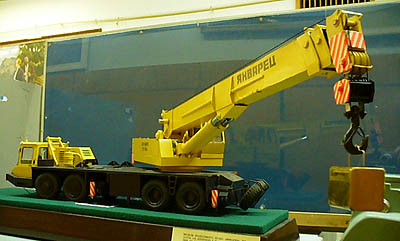 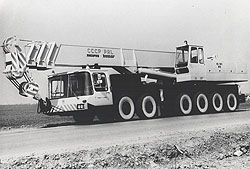 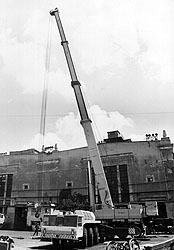 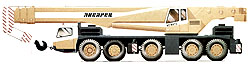 